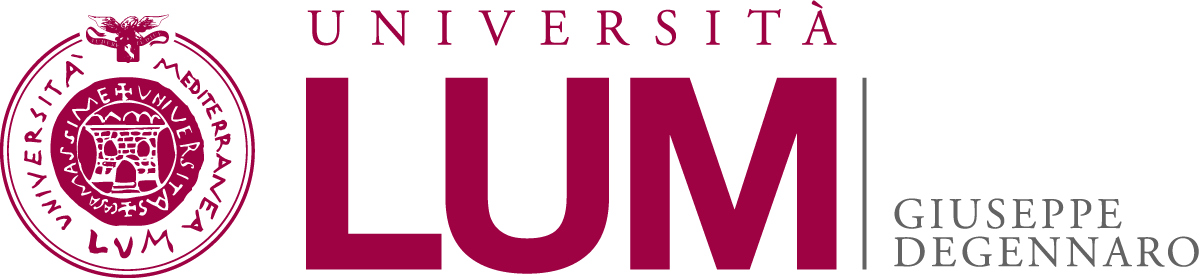 DIPARTIMENTO DI SCIENZE GIURIDICHE E DELL’IMPRESACORSO DI LAUREA IN ENOGASTRONOMIA D’IMPRESATESI DI LAUREA IN“Denominazione Insegnamento”“Titolo tesi”Relatore:	Laureando:Chiar.mo Prof. Nome COGNOME	Nome COGNOME / matricolaANNO ACCADEMICO ………...1